THE PENINSULA NEW YORK SE ASOCIA CON LADURÉE PARISTras una exitosa alianza durante el pasado otoño, ambas marcas de lujo se unen nuevamente para ofrecer a huéspedes y visitantes la oportunidad de experimentar esta colaboración especial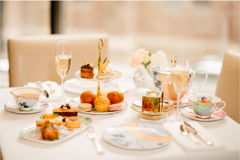 Por segunda vez, The Peninsula New York llevará el sabor de París a la ciudad de Nueva York a través de una colaboración de edición limitada con Ladurée Paris este otoño. Mejorando el legendario Afternoon Tea de The Peninsula, los huéspedes pueden disfrutar de una tarde creativa con los icónicos macarons de Ladurée Paris, así como con coloridos y variados dulces mientras disfrutan de una variedad de tés Ladurée Paris en el Gotham Lounge del hotel. La colaboración presenta una combinación de bocadillos salados y dulces que incluyen un quiche de queso gruyere, salmón ahumado de madera de cerezo, pastrami de res de Nueva York, servido junto a los clásicos scones de Peninsula y seis diferentes sabores de macarons de Ladurée Paris, incluyendo vainilla, chocolate, pistache y caramelo salado.En honor a la colaboración de este año, Ladurée Paris ha creado un exclusivo pastel de chocolate personalizado, llamado "Le Sept Cent", disponible para que los visitantes lo disfruten. La traducción de “Sept Cent” significa "El 700", que es la dirección icónica del edificio de The Peninsula New York en la Quinta Avenida.La edición limitada del Ladurée Paris Afternoon Tea en The Peninsula New York está disponible desde ahora y hasta el 28 de noviembre de 2019 de 2:30 p.m. a 5:00 p.m. a un precio de $80 dólares por persona. Para información adicional o reservas, por favor visite www.peninsula.com o llame al +1 (212) 903 3941.Los huéspedes también pueden visitar la tienda insignia de Ladurée Paris Madison en el Upper East Side en 864 Madison Avenue para obtener detalles adicionales sobre esta emocionante colaboración.###Acerca de The Peninsula New YorkThe Peninsula New York está localizado en la esquina de la Quinta Avenida y la Calle 55, en el corazón del más prestigioso centro cultural, de negocios y comercial de Nueva York en Midtown Manhattan  Ubicado en un edificio histórico, un hito de 1905, The Peninsula New York aloja 235 lujosas habitaciones y suites, decoradas en un estilo clásico contemporáneo con acentos de art nouveau. Para más información sobre The Peninsula New York, por favor visite www.peninsula.com/newyorkAcerca de The Hongkong and Shanghai Hotels, Limited (HSH)Incorporado en 1866 al listado del Hong Kong Stock Exchange (00045), The Hongkong and Shanghai Hotels, Limited es la compañía de un Grupo dedicado a la propiedad, desarrollo y manejo de prestigiosos hoteles y propiedades comerciales y residenciales en locaciones clave de Asia, Estados Unidos y Europa, así como al suministro de turismo y entretenimiento, gestión de clubes y otros servicios. El portafolio de The Peninsula Hotels está conformado por The Peninsula Hong Kong, The Peninsula Shanghai, The Peninsula Beijing, The Peninsula Tokyo, The Peninsula Bangkok, The Peninsula Manila, The Peninsula New York, The Peninsula Chicago, The Peninsula Beverly Hills y The Peninsula Paris. Los proyectos en desarrollo incluyen a The Peninsula London y The Peninsula Yangon. El portafolio de propiedades del Grupo, incluye al complejo The Repulse Bay Complex, The Peak Tower y el edificio St. John’s Building en Hong Kong; The Landmark en la ciudad de Ho Chi Minh, Vietnam; 1-5 Grosvenor Place en Londres, Reino Unido y 21 avenue Kléber en París, Francia. El portafolio de clubes y servicios del Grupo incluyen The Peak Tram en Hong Kong; Thai Country Club en Bangkok, Tailandia; Quail Lodge & Golf Club en Carmel, California; la consultora Peninsula Clubs and Consultancy Services, Peninsula Merchandising y Tai Pan Laundry en Hong Kong.Acerca de Ladurée ParisLa historia de los salones de té parisinos está íntimamente ligada a la historia de la familia Ladurée. Todo comenzó en 1862, cuando Louis Ernest Ladurée, un molinero del suroeste de Francia, fundó una panadería en París en el 16 rue Royale. En 1871, mientras el barón Haussmann le daba a París una "nueva cara", un incendio en la panadería abrió la oportunidad de transformarlo en una pastelería. La decoración de la pastelería fue encomendada a Jules Cheret, un famoso pintor y artista de carteles de principios de siglo. Se inspiró en las técnicas pictóricas utilizadas para los techos de la Capilla Sixtina y la Ópera Garnier.Hoy en día Ladurée es una marca de renombre internacional, que siempre lleva el savoir-faire a sus ubicaciones en todo el mundo, un experto en el Art de Vivre francés que celebra su herencia parisina y su experiencia gourmand. Ladurée es conocido por su icónico macaron, sus caprichosos salones de té y por ser el fundador del primer salón de té creado en París. Una Maison única y preciosa, Ladurée continúa su rico legado de un macaron a la vez. "Los macarons son los supermodelos de la industria alimentaria", dice la copresidenta de Ladurée US, Elisabeth Holder. www.laduree.comCONTACTOSandy MachucaPublic Relations ManagerAv. Paseo de la Reforma 26. Col. Juárez, C.P. 06600 Ciudad de México, CDMXOf. 6392.1100 Ext. 3415M: 04455 2270 5536sandy@another.cowww.peninsula.com/en/newsroomwww.peninsula.comJennifer OrnelasSr. Account ExecutiveAv. Paseo de la Reforma 26. Col. Juárez, C.P. 06600 Ciudad de México, CDMXOf. 6392.1100 jennifer.hernandez@another.cowww.peninsula.com/en/newsroomwww.peninsula.com